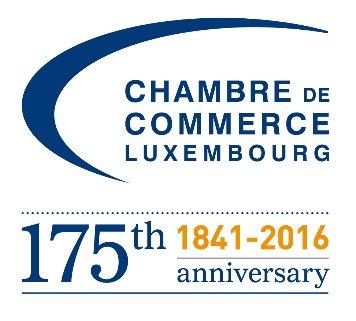 Chamber of Commerce – International Affairs           					RETURN BEFORE 8 October 2016Tel.: 42 39 39 – 481/374	 	E-mail: portugal2016@cc.lu 		Fax: 42 39 39 - 822  			Contact persons: Violaine Mathurin/Sabrina AksilAccompanied Visit to the Web Summit 2016   8 – 10 November 2016 – Lisbon (Portugal)Registration form 
Please describe briefly your main business activity:In order to facilitate your trip, the Chamber of Commerce has negotiated a special rate for the entry tickets as well as for the hotel. The Chamber of Commerce will also organise bus transportation and a networking reception, in close cooperation with the Luxembourg Embassy to Lisbon. All of it is included in a package that amounts 964 EUR/person. Due to the restricted number of places, the rule “first come, first served” will be applied. 

Please note that after 8 October, we won’t be able to guarantee your hotel booking. Nevertheless, it is possible that some entry tickets to the Web Summit with a preferential rate will still be available. In case of interest, please contact: portugal2016@cc.lu  – 42 39 39-481/374TransportThe Chamber of Commerce recommends you to book the following flights (with Easyjet): Luxembourg-Libson:U27656 	08NOV	LUXLIS   	2030		2220Lisbon-LuxembourgU2 7655 	10NOV	LISLUX	1615		2000Bus transfers are organised according to the proposed flights. Participants travelling on other flights will arrange their own transfers from and to the airport.Each participant is personally responsible for his flight reservations.Other flights available to go to Lisbon:TAP: 
TP 693Y      08NOV       LUXLIS      1900       2050 
TP 694Y      10NOV       LISLUX      1430      1815 Luxair: 
LG3759        08NOV     LUXLIS           0600           0750
LG3760        10NOV	  LISLUX           0835           1215  	Hotel booking The Chamber of Commerce negotiated a special rate with Hotel Radisson Blu Hotel, Lisbon for 2 nights from 8th to 10th November, 2016. In order to benefit from this special rate, the booking must be made by the Chamber of Commerce before 8 October, 2016. There are also possibilities to extend your stay.
General purpose of my participation:Type of your companyProgram and Business meetings (matchmaking):The program of the visit includes a tailor-made visit of the Web Summit, a networking cocktail organised in close cooperation with the Luxembourg Embassy to Lisbon where the Luxembourg participants will have the possibilities to invite their high level contacts and prospects as well as the possibility to attend the conference where HE Xavier Bettel, Prime Minister, will be a speaker. To find the speakers schedule for all stages, click here. Also, thanks to the Web Summit App, you have the possibility to set up business meetings online. To download the App, click here. The Chamber of Commerce is there to assist you to use the App, which will be the exclusive way to organise pre-arranged business to business meetings.   Date : 							Signature/Company Stamp: Company / Participant Company / Participant Company / Participant Company / Participant Company / ParticipantCompany: Name:Surname: Job title:Address:Post code - CityE-mail:Tel.:Mobile:
E-mail assistant:Website:OI will book the recommended flights with EasyjetOI will book other flights (TAP, Luxair) than the ones suggested by the Chamber of Commerce.OI confirm that the Chamber of Commerce can book my hotel.OI will book another hotel than the one suggested by the Chamber of Commerce.OExploratory informative missionOExport of my productsOImport of new productsOLook for new partnersOLook for investment opportunities O(Partial) transfer of my production or of my servicesOLook for end customersOOther. Please specifiy:OInnovative start upOSMEOBig company (>250 employees)OBankOResearch instituteOPublic institutionOProfessional Chamber, Association, ...OUniversity, School of higher educationOOther business support associationOOther. Please specifiy: